Dear Authorized Staff,This evaluation form have to be filled in order to review our student’s performance during internship in your institute. Thank you for your cooperation and understanding.Regards,……………………………………..Department of Bioengineering , HeadStudent Name Surname:                                                     Authorized Staff of Institute                                         Number:                                                     Name Surname:   Class:                                                      Position:       Type of Internship: Laboratory                                    Signature:                            ……/……/…..                   Manufacturing/Factory                                   Institution StampCan you describe briefly about weaknesses and strengths of internship student ?Do have any suggestions for improving internship student’s abilities?Please deliver this form with mail, e-mail, fax or in person. Address: Yıldız Teknik Universitesi Davutpasa Kampusu, Kimya-Metalurji Fakultesi, Biyomuhendislik Bolumu, Davutpasa Cad. No.127, 34210 Esenler, E-mail: bioeng@yildiz.edu.tr, Phone: +90 212 383 46 26 Fax: +90 212 383 46 25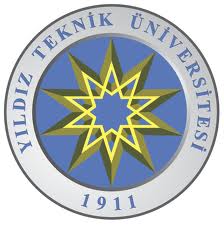 The evaluation of the internship knowledge and skillsVery GoodGoodFairPoorSelf confidenceAbility to take initiativesCreative skillsSociability skillsSelf-Discipline ResponsibilityCompatibility with workplace rulesEvaluation of the intern in terms of Bioengineering program outputsVery goodGoodFairPoor1) Ability of applying mathematics, science and engineering knowledge on bioengineering problems2) Ability of identification, modeling, formulating and solving the problems of bioengineering and related areas3) Ability of analyzing a system component or period and designing  a system or period4) Ability of studying by his/herself or with a group5) Ability of interdisciplinary group work 6) Consciousness of professional and ethical responsibility7) Informed about modern subjects8) Ability of effective oral or written communication 9) Ability of planning and doing an experiment, analyzing and evaluation on experimental results  10) Ability of using techniques, methods and modern devices necessary for modern engineering applications11) Consciousness of enterprising, continuous regeneration of him/herself and research ability to transduce developing science and technology12) Sensitivity about the environmental and social effects of engineering solutions13) Administration skills14) Consciousness of quality